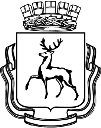 Администрация города   Нижнего НовгородаДепартамент образования Муниципальное бюджетное общеобразовательное учреждение«Школа №181»Нижний Новгород, улица Лесной городок, дом 6-а тел. 2218983Всероссийский конкурс экологических проектов «Волонтеры могут все»Номинация «Скажем нет урону природе»Название проекта «Экологический Городок»                                                                       Автор проекта:                                                                        Черапкина Оксана Александровна, 19.01.2000, г. Нижний Новгород, ул. Переулок Камчатский 3/59, 603124 - старшая вожатая МБОУ «Школа №181»                                     г. Нижний Новгород, 20211. Название проекта«Экологический Городок»«Экологический Городок»«Экологический Городок»2. Аннотация проектаПроект «Экологический Городок» направлен на проведение серии обучающих и развлекательных мероприятий по экологии для обучающихся 5-7 классов в марте 2021 года школы города Нижний Новгород, Канавинский район МБОУ «Школа №181». Комплекс мероприятий включает в себя: лекции, квиз по экологии, а так же различные развлекательные мероприятия, которые направлены на закрепления материала, полученного на лекциях. Большое внимание уделено лекциям, направленным на воспитание экологической культуры среди школьников 5-7 классов. Взаимодействие между командами и организаторами будет проходить через соц. сеть Instagram. Кураторами команд будут созданы страницы, куда в дальнейшем участники должны будут выкладывать свои работы. Наше мероприятие носит комплексный характер, включает в себя: исследовательско - творческую, познавательную и практическую деятельность.Проект «Экологический Городок» направлен на проведение серии обучающих и развлекательных мероприятий по экологии для обучающихся 5-7 классов в марте 2021 года школы города Нижний Новгород, Канавинский район МБОУ «Школа №181». Комплекс мероприятий включает в себя: лекции, квиз по экологии, а так же различные развлекательные мероприятия, которые направлены на закрепления материала, полученного на лекциях. Большое внимание уделено лекциям, направленным на воспитание экологической культуры среди школьников 5-7 классов. Взаимодействие между командами и организаторами будет проходить через соц. сеть Instagram. Кураторами команд будут созданы страницы, куда в дальнейшем участники должны будут выкладывать свои работы. Наше мероприятие носит комплексный характер, включает в себя: исследовательско - творческую, познавательную и практическую деятельность.Проект «Экологический Городок» направлен на проведение серии обучающих и развлекательных мероприятий по экологии для обучающихся 5-7 классов в марте 2021 года школы города Нижний Новгород, Канавинский район МБОУ «Школа №181». Комплекс мероприятий включает в себя: лекции, квиз по экологии, а так же различные развлекательные мероприятия, которые направлены на закрепления материала, полученного на лекциях. Большое внимание уделено лекциям, направленным на воспитание экологической культуры среди школьников 5-7 классов. Взаимодействие между командами и организаторами будет проходить через соц. сеть Instagram. Кураторами команд будут созданы страницы, куда в дальнейшем участники должны будут выкладывать свои работы. Наше мероприятие носит комплексный характер, включает в себя: исследовательско - творческую, познавательную и практическую деятельность.3. Направление Экологическое воспитание обучающихсяЭкологическое воспитание обучающихсяЭкологическое воспитание обучающихся4. Стадия проектаПроект находится на подготовительном уровне. Проект находится на подготовительном уровне. Проект находится на подготовительном уровне. 5. Проблема Актуальность выбранной темы несомненна: экологическая грамотность сегодня является необходимым условием сохранения окружающей среды и самой жизни человека. Начать работу нужно с экологического просвещения  обучающихся нашей школы. Взяться за создание этого проекта нас заставила обстановка, которая царит на наших улицах. Проблема - низкий уровень экологической культуры, знаний школьников. Отсутствие уважения к окружающей среде своего района, города, страны.Проблема, решаемая в процессе реализации проекта, не нова, но для нашей школы, в настоящий момент она актуальна и значима. Масштабы проекта хоть не велики, но позволяют решить поставленные задачи и привлечь к этой работе большее количество обучающихся и их родителей. Актуальность выбранной темы несомненна: экологическая грамотность сегодня является необходимым условием сохранения окружающей среды и самой жизни человека. Начать работу нужно с экологического просвещения  обучающихся нашей школы. Взяться за создание этого проекта нас заставила обстановка, которая царит на наших улицах. Проблема - низкий уровень экологической культуры, знаний школьников. Отсутствие уважения к окружающей среде своего района, города, страны.Проблема, решаемая в процессе реализации проекта, не нова, но для нашей школы, в настоящий момент она актуальна и значима. Масштабы проекта хоть не велики, но позволяют решить поставленные задачи и привлечь к этой работе большее количество обучающихся и их родителей. Актуальность выбранной темы несомненна: экологическая грамотность сегодня является необходимым условием сохранения окружающей среды и самой жизни человека. Начать работу нужно с экологического просвещения  обучающихся нашей школы. Взяться за создание этого проекта нас заставила обстановка, которая царит на наших улицах. Проблема - низкий уровень экологической культуры, знаний школьников. Отсутствие уважения к окружающей среде своего района, города, страны.Проблема, решаемая в процессе реализации проекта, не нова, но для нашей школы, в настоящий момент она актуальна и значима. Масштабы проекта хоть не велики, но позволяют решить поставленные задачи и привлечь к этой работе большее количество обучающихся и их родителей.5. География проектаНижегородская область, г. Нижний Новгород, ул. Лесной городок 6а, МБОУ «Школа №181» Нижегородская область, г. Нижний Новгород, ул. Лесной городок 6а, МБОУ «Школа №181» Нижегородская область, г. Нижний Новгород, ул. Лесной городок 6а, МБОУ «Школа №181» 6. Срок проектаЯнварь- Март 2021(2022) годаЯнварь- Март 2021(2022) годаЯнварь- Март 2021(2022) года7. Цель проектаФормирование единой системы экологического воспитания обучающихся нашей школы, посредством реализации различных мероприятий экологической направленности. Формирование единой системы экологического воспитания обучающихся нашей школы, посредством реализации различных мероприятий экологической направленности. Формирование единой системы экологического воспитания обучающихся нашей школы, посредством реализации различных мероприятий экологической направленности. 8. Основные задачи проекта1.Повысить уровень экологической грамотности среди школьников;2.Привелечь внимание учеников школы, учителей и родителей к экологическим проблемам нашей страны; 3.Сформировать у учеников ответственное и бережное отношение к окружающему миру в целом;4.Привить чувство патриотизма и любви к Родине. 1.Повысить уровень экологической грамотности среди школьников;2.Привелечь внимание учеников школы, учителей и родителей к экологическим проблемам нашей страны; 3.Сформировать у учеников ответственное и бережное отношение к окружающему миру в целом;4.Привить чувство патриотизма и любви к Родине. 1.Повысить уровень экологической грамотности среди школьников;2.Привелечь внимание учеников школы, учителей и родителей к экологическим проблемам нашей страны; 3.Сформировать у учеников ответственное и бережное отношение к окружающему миру в целом;4.Привить чувство патриотизма и любви к Родине. 9. Целевая аудитория проектаученики 5-7 классов МБОУ «Школа №181».ученики 5-7 классов МБОУ «Школа №181».ученики 5-7 классов МБОУ «Школа №181».10. Календарный план реализации проекта10. Календарный план реализации проекта10. Календарный план реализации проекта10. Календарный план реализации проектаНаименование и описание мероприятияНаименование и описание мероприятияСроки начала и окончанияОжидаемые итогиМониторингМониторинг11- 18 января 2021года 1. Организовано социальное исследование среди школьников;2. Выявлена актуальная проблема, характерная для целевой аудитории.Подготовка к мероприятию (создание команды, подготовка конспектов мероприятий, пиар в социальных сетях)Подготовка к мероприятию (создание команды, подготовка конспектов мероприятий, пиар в социальных сетях)25 января- 26 февраля 2021 года 1. Набрана команда организаторов; 2. Прописаны конспекты всех планируемых мероприятий.3. Целевая аудитория узнала о планируемом событии и ознакомилась с его основной концепцией.Открытие мероприятия Открытие мероприятия 1 марта 2021 года1. Будущие участники подробнее узнали о цели проекта, его задачах; 2. Организаторы ознакомили обучающихся с мероприятиями;Акция «Заплати за вход- помоги планете»Акция «Заплати за вход- помоги планете»1- 31 марта2021 года 1.  Участники проекта каждый день сдают «мусор», который в дальнейшем будет отвезен в пункт приема «Исток»Акция «Экологический календарь» Акция «Экологический календарь» 1- 31 марта2021 года1.  Участникам проекта будет предложено соблюдение экологического календаря на март, размещенного на сайте Минприроды России. Входной мониторинг «Что я знаю о экологии»Входной мониторинг «Что я знаю о экологии»2 марта 2021 года 1. Проведена вводная диагностика. Всемирный день дикой природы (в рамках экологического календаря) Всемирный день дикой природы (в рамках экологического календаря) 3 марта 2021 года1. Проведен мастер-класс про созданию чек-листа «Как спасти дикую природу»Лекция «Экология- наше будущее» Лекция «Экология- наше будущее» 9 марта  2021 года1. У участников мероприятия сформировано понимание важности экологии для планеты; 2. Разобрали экологические проблемы сегодняшнего дня. Создание социальной рекламы «Мы за зеленую планету!»Создание социальной рекламы «Мы за зеленую планету!»11 марта2021 года 1. Привлечено внимание к проблемам экологии.Международный День защиты бельков (в рамках экологического календаря)  Международный День защиты бельков (в рамках экологического календаря)  15 марта  2021 года1. Проведен кинолекторий для участников проекта.Круглый стол « Спасем планету!»Круглый стол « Спасем планету!»17 марта 2021 года1. Участники мероприятия узнали как можно помочь природе уже сейчас; 2. Расширить кругозор учащихся;3. Воспитать бережное, гуманное отношение к природе.Снятие видео тик-токСнятие видео тик-ток19 марта 2021 года 1. Наглядно показать, что МЫ можем сделать для природы.Всемирный день водных ресурсов (в рамках экологического календаря)Всемирный день водных ресурсов (в рамках экологического календаря)22 марта 2021 года1. Проведена интеллектуальная игра «Большой вопрос» 2. В рамках мероприятия команды узнали о экологических проблемах океанов, морей, рек и т.д. Лекция «Зеленая страна»Лекция «Зеленая страна»24 марта 2021 года 1.Участники мероприятия узнали о заповедниках нашей области, и России в целом; 2. Были обсуждены различные методы решения как спасти леса; 3. Обсуждены проблемы исчезновения редких растений.«Час земли»«Час земли»25 марта 2021 года 1. В рамках этой акции участники на время урока (45 минут) отказались от света и все электрические приборы.Интеллектуальное соревнование «ЭКО-Квиз»Интеллектуальное соревнование «ЭКО-Квиз»26 марта 2021 года 1. Развитие коммуникативных умений; 2. Повышение грамотности по экологии; 3. Формирование навыков работы в группе.Лекция «Как сортировать мусор?» Лекция «Как сортировать мусор?» 29 марта 2021 1. Информировать участников о проблемах, создаваемых бытовыми отходами; 2. Рассмотрены преимущества раздельного сбора мусора; 3. Составлен список как правильно разделять мусор.Закрытие мероприятия, рефлексияЗакрытие мероприятия, рефлексия31 марта2021 1. Организаторы проекта выявили отрицательные и положительные моменты при подготовке и реализации проекта;2. Обсудили и подготовили идеи для дальнейшей реализации мероприятия;3. Поделились личными эмоциями, впечатлениями и приобретенным опытом.11. Партнеры проектаСтаршая вожатая Заместитель директора по воспитательной работе СПДО «ФЕНИКС»учителя биологии и географиистуденты (в качестве спикеров)Старшая вожатая Заместитель директора по воспитательной работе СПДО «ФЕНИКС»учителя биологии и географиистуденты (в качестве спикеров)Старшая вожатая Заместитель директора по воспитательной работе СПДО «ФЕНИКС»учителя биологии и географиистуденты (в качестве спикеров)12. Результаты проектаКоличественные результаты: 1. За время реализации мероприятия в нём приняло участие 300 старшеклассников;  2. Было проведено 4 обучающих мероприятий направленной на проблему экологии; 3. Совместно с участниками мероприятия подготовлена школьная выставка социальных плакатов по экологии.Качественные результаты: 1. Участники Школы проявили заинтересованность в дальнейшей развитии проблемы экологии; 2. Получены положительные отзывы мероприятия со стороны участников, учителей и родителей. 3. Повышение знаний о проблемах экологии на планете деятельности у участников школы.Количественные результаты: 1. За время реализации мероприятия в нём приняло участие 300 старшеклассников;  2. Было проведено 4 обучающих мероприятий направленной на проблему экологии; 3. Совместно с участниками мероприятия подготовлена школьная выставка социальных плакатов по экологии.Качественные результаты: 1. Участники Школы проявили заинтересованность в дальнейшей развитии проблемы экологии; 2. Получены положительные отзывы мероприятия со стороны участников, учителей и родителей. 3. Повышение знаний о проблемах экологии на планете деятельности у участников школы.Количественные результаты: 1. За время реализации мероприятия в нём приняло участие 300 старшеклассников;  2. Было проведено 4 обучающих мероприятий направленной на проблему экологии; 3. Совместно с участниками мероприятия подготовлена школьная выставка социальных плакатов по экологии.Качественные результаты: 1. Участники Школы проявили заинтересованность в дальнейшей развитии проблемы экологии; 2. Получены положительные отзывы мероприятия со стороны участников, учителей и родителей. 3. Повышение знаний о проблемах экологии на планете деятельности у участников школы.